МИНИСТЕРСТВО ОБРАЗОВАНИЯ, НАУКИ И МОЛОДЕЖНОЙ ПОЛИТИКИ КРАСНОДАРСКОГО КРАЯ  Государственное автономное профессиональное образовательное учреждение Краснодарского края«НОВОРОССИЙСКИЙ КОЛЛЕДЖ СТРОИТЕЛЬСТВА И ЭКОНОМИКИ»(ГАПОУ КК «НКСЭ»)Комплектконтрольно-оценочных средствучебной дисциплины ОП.04 «Основы экономики, менеджмента и маркетинга»для специальности 08.02.11 «Управление, эксплуатация и обслуживание многоквартирного дома»(базовая подготовка)2021 годСодержание1.  Паспорт комплекта контрольно-оценочных средств 	42. Комплект контрольно-оценочных средств	83. Организация контроля и оценки уровня освоения программы УД	224. Пакет экзаменатора	245. Эталоны ответов.	27  Паспорт комплекта контрольно-оценочных средств1.Общие данныеКонтрольно-оценочные средства (КОС) предназначены для контроля и оценки образовательных достижений обучающихся, освоивших программу общепрофессиональной дисциплины «Основы экономики, менеджмента и маркетинга».КОС включают контрольные материалы для проведения текущего контроля и промежуточной аттестации в форме экзамена.КОС разработан на основании: -  программы подготовки специалистов среднего звена по специальности 08.02.01 «Управление, эксплуатация и обслуживание многоквартирного дома»  базовой подготовки и  рабочей программы учебной дисциплины «Основы экономики, менеджмента и маркетинга».- рабочей программы подготовки учебной дисциплины «Основы экономики, менеджмента и маркетинга»2. Результаты освоения учебной дисциплины, подлежащие проверке 2.1. В  результате аттестации по учебной дисциплине осуществляется комплексная проверка следующих умений и знаний, а также динамика формирования общих и профессиональных компетенций (Таблица 1):Таблица 12. Комплект контрольно-оценочных средств2.1. Теоретические задания – ТЗ   (для устного или письменного контроля)Раздел 1. Основы экономикиЧто такое экономика как наукаПеречислите основные факторы производстваПоясните экономическое содержание ресурсов предприятияЧто такое предприятие, каковы его принципыРаскройте организационно-правовые формы предприятийВ чем состоит сущность заработной платыКакие используются формы и системы оплаты трудаПо каким признакам классифицируются налогиКакие объекты налогообложения вы знаетеКак вы понимаете концепцию маркетингаЧто такое реклама, ее виды и функцииКакие методы прогнозирования при планировании вы знаетеО чем говориться в резюме бизнес-планаКакие разделы включается план производства в бизнес-планеКаковы цели и задачи финансового планированияКакие показатели характеризуют эффективность использования ресурсов предприятияОхарактеризуйте систему коэффициентов рентабельностиКак провести анализ рыночной активности предприятияКак провести анализ финансовой устойчивости предприятия Каковы функции и структура экономической наукиЧто такое потребности и почему они безграничныНазовите основные виды экономических ресурсовКак выглядит кривая производственных возможностейЧто представляет собой процесс общественного воспроизводства? Каковы стадии общественного воспроизводстваЧто такое рынок, назовите основные виды рынковКаковы факторы спроса Объясните закон предложенияНазовите факторы предложенияКаким образом устанавливается рыночное равновесие, равновесные ценыЧто понимается под ценовой эластичностью спросаЧто такое конкуренция, какова ее роль в экономикеНазовите основные признаки совершенной конкуренцииЧто такое товар, каковы его свойства и видыЧто такое деньги, какова эволюция и функции денегВ чем состоит сущность и классификация рынка, условия его возникновенияЧто такое цена, каковы ее функцииКак выглядит кривые спроса и предложения Что такое равновесная цена В чем сущность эластичности спроса и эластичности предложенияПонятие и виды издержек, методы расчета совокупных, предельных и средних затратЧто такое экономическая система, ее структурные элементыЧто такое макроэкономика, основные проблемы макроэкономикиПонятие и сущность системы национальных счетов. Методы подсчетаЧто такое экономическое равновесие и экономическая динамикаПонятие и типы экономического роста. Факторы  и проблемы экономического ростаКак измерить уровень безработицыКаковы экономические и социальные последствия безработицыВ чем состоит сущность инфляции. Каковы основные проявления инфляцииЧто такое бюджетно-налоговая политика, какие требования к ней предъявляютсяЧто такое денежно-кредитная политика государства, каково ее значение Виды и типы инфляцииКаковы меры борьбы с инфляциейРаздел 2. Основы менеджментаПонятие менеджмента, его содержание и место в социально-экономических категориях. Практические предпосылки возникновения менеджмента. Место менеджмента в будущей работе по специальности. Межпредметные связи с другими дисциплинами. Личность и ее структура.Индивидуально-типологические особенности личности: типы темперамента, акцентуация характера, организаторские способности. Психологические аспекты малых групп и коллективов: классификация и стадии развития групп, формальные и неформальные группыФункции, уровни и роли менеджера.Содержание и основные положения школ менеджмента: школа научного управления, административная школа, школа психологии и человеческих отношений, школа науки управления.Цикл менеджмента – основа управленческой деятельности. Основные составляющие цикла менеджмента: планирование, организация, мотивация и контроль. Характеристика функций цикла. Взаимосвязь и взаимообусловленность функций управленческого циклаКлассификация организационно-правовых форм организаций. Коммерческие и некоммерческие организации. Управление в различных организациях.Факторы, влияющие на деятельность организации. Содержание внутренней среды организации. Внешняя среда организации. Организация как функция управления. Органы управления. Основные принципы построения организационных структур. Типы структур управления: линейная, функциональная, проектная, матричная, дивизиональная.Планирование как функция управления. Роль планирования в организации. Основные виды планирования. Принципы планирования. Основные этапы планированияВиды планов: перспективные, стратегические, текущие, бизнес-планы и т.д.Стратегическое планирование.Сущность  контроля. Виды контроля: предварительный, текущий, заключительный. Этапы контроля: выработка стандартов и критериев, сопоставление с реальными результатами, коррекция.Принципы контроля. Недопустимые формы контроля.Сущность и содержание  мотивации. Первичные и вторичные потребности. Потребности и мотивационное поведение. Мотивация и иерархия потребностей. Индивидуальная и трудовая мотивация. Ступени мотивации.Теории мотивации. Использование мотивационных механизмов в практике менеджмента.Типы решений и требования к ним. Принципы принятия эффективного решения. Этапы принятия решений: установление проблемы, выявление факторов и условий, разработка решений, оценка и принятие решений.Понятие модели. Типы моделей. Процесс построения моделей.Методы принятия решений. Матрица принятия решений. Дерево решений, методы коллективного решения проблем: метод Дельфи, метод мозговой атаки и т.п.Понятие общения и коммуникации.  Информация и ее виды: функциональная, координационная, оценочная. Функции и назначение управленческого общения.  Содержание коммуникационного процесса. Типы коммуникативных барьеров.   Условия эффективного общения. Законы управленческого общения. Психологические приемы достижения расположенности подчиненных (аттракция).Менеджмент в земельно-имущественных отношениях и его особенности: организационные, управленческие, социально-психологические и др. Раздел 3.   Основы маркетинга Понятие «маркетинг». История возникновения маркетинга.  Содержание и цели маркетинговой   деятельности. Основные принципы маркетинга. Функции маркетинга. Основные требования к социально - этическому маркетингу.Рынок как экономическая основа маркетинга. Рынок недвижимости.Назначение сегментирования.Критерии выбора сегмента рынка.Анализ возможностей освоения сегмента рынка и последовательность маркетинговых мероприятий при  его освоении.Позиционирование товара, условия правильного позиционированииСтратегия ориентации на потребителя.Субъекты: юридические и физические лица, осуществляющие маркетинговую деятельность. Субъекты рынка недвижимости. Службы и отделы маркетинга в  профессиональной деятельности. Требования к специалисту по маркетингу. Взаимосвязь отдела маркетинга с руководством, другими структурными подразделениями. Потребители, классификация потребителей по разным признакам.Окружающая среда маркетинга: понятие; виды; факторы, формирующие    окружающую    среду.    Микросреда    маркетинга.Субъекты и неконтролируемые факторы, формирующие микросреду организации. Разновидности макросреды: демографическая, социальная, экономическая, природная, конкурентная, правовая, научно-техническая, культурная. Краткая характеристика разных сред. Макросреда и конъюнктура рынка.Основные понятия: сбыт, распределение, распределение товаров, сбытовая политика.Цели, задачи и основные направления сбытовой политики. Виды сбыта. Средства сбыта: каналы распространения, распределения, их виды, ширина, функции, уровни, их возможности. Критерии выбора каналов сбыта. Система сбыта.2.2. Тестовый контроль.Тест 1.1. Плата за использование земли называетсяа) предпринимательский доход  б) цена земли в) рента  г) прибыль2. В экономике под рынком понимаетсяа) место продажи товаров  б) конкуренцию между производителямив) конкуренция между потребителями  г) отношения по поводу купли-продажи товаров.3. Кто придумал понятие «экономика»а) Адам Смитб) Карл Марксв) Аристотель4. Экономическое благо, предназначенное для обмена, а также для удовлетворения потребности людейа) спросб) товарв) нужда5. Это основной финансовый план государства?а) государственный бюджетб) государственный внебюджетв) государственный фондг) государственный кредит6. Если растет потребление одного из них, то снижается использование другого, как называется такой вид товараа) взаимодополняемыеб) независимыев) взаимозаменяемые7. Кто был основоположником трудовой теории стоимости:а) Альберт Петтиб) Адам Смитв) все варианты верны8. Функция, устанавливающая ценностные эквиваленты для обмена  продуктов?а) регулирующаяб) ценообразующаяв) контрольная9. Процентное изменение величины спроса в зависимости от процентного изменения цены, это?а) эластичность спросаб) эластичность предложенияв) равновесная цена9. Участники валютного рынка, которые стремятся заработать на изменении курса валют?а) ) посредникиб) хеджерыв) спекулянтыг) все ответы верны10. Вид коммерческого банка, выполняющий широкий круг операций и услуг?а) универсальныйб) специализированныйв) центральныйг) все ответы верны11. Коэффициент, характеризующий увеличение денег на депозитных счетах коммерческих банков при предоставлении кредитов?а) эмиссияб) мультипликатор денежного спросав) мультипликатор денежного предложенияг) все ответы верны12. Каков налоговый процент отчислений Пенсионного Фонда РФ?а) 15%б) 20%в) 22%г) 23%13. Выберите тот товар, спрос на который наименее эластичен:а) сольб) квасв) квартирыг) пельмени «Смак»14. Какая из функций экономической теории изучает и объясняет процессы и явления экономической жизни обществаа) познавательнаяб) теоретическаяв) практическаяТовар – это?а) благо, произведенное к обменуб) способ удовлетворения потребностейв) вещественное выражение процесса производстваг) результат производстваЧто из нижеперечисленного не относится к функциям денег:а) мера стоимостиб) средство обращенияв) увеличение новой стоимостиг) средство платежаЧто такое бартер:а) товарно-денежный обменб) натуральный обменв) производственный обменТест 2.Организация должна взаимодействовать с внешней средой для:а) контроля над исполнителямиб) обеспечения ресурсамив) обеспечения взаимодействия между подразделениямиг) все ответы верныИнформация с точки зрения  менеджмента – этоа) объем экономических данных в символахб) количество документовв) количество знаковг) все ответы верныК основным элементам процесса коммуникации не относится:а) отправительб) сообщениев) функцияг) все ответы верны«Невербальная информация» - это?а) словаб) жестыв) обозначенияг) все ответы верныЧто первично в процессе принятия решения:а) формулирование проблемыб) определение целив)  определение фактического состоянияг) все ответы верныПредписанная работа, которая должна быть выполнена установленным способом в установленные сроки, это?а) цельб) задачав) технологияг) все ответы верныМенеджмент – это?а) совокупность принципов, методов и средств, с помощью которых субъект управления воздействует на объект для достижения определенной целиб) целенаправленное воздействие на человекав) процессы организации и планированияг) все ответы верныОсновные принципы управления были сформулированыа) Ф. Тейлоромб) А. Файолемв) А. Маслоуг) все ответы верны9. Требование, предъявляемые к управленческому решениюа) законностьб) ресурсообеспеченность и своевременностьв) научная обоснованность, законность, ресурсообеспеченность и своевременностьг) все ответы верны10. Факторы, влияющие на процесс принятия решенийа) уровень обратной связиб) количество альтернативных решенийв) личностные оценки руководителя, уровень обратной связи, количество альтернативных решений, оперативность реализации принятого решенияг) все ответы верны11. Процесс управленческого решения – этоа) подготовка, принятие и реализация управленческого решенияб) формирование цели и выборы решенияв) выбор допустимых альтернативг) все ответы верны12. Информация – этоа) совокупность различных сообщенийб) сведения, получаемые в результате обработки данных, раскрывающих состояние управляемого объектав) законы и инструкцииг) все ответы верны13. Под внешней средой понимаетсяа) средство достижения целиб) множество элементов, которые не входят в систему, но влияют на ее поведениев) функционирование системыг) все ответы верны14. Внутренняя переменная организацииа) технологияб) конкуренцияв) потребителиг) все ответы верны15. Назовите метод оптимизации управленческих решений, который применяется в тех случаях, когда имеется минимум информации о решаемой проблеме и установлены сжатые сроки ее решения:а) метод математического моделированияб) метод экспертных решенийв) метод мозгового штурмаг) все ответы верныЧто означает понятие стратегии? а) набор правил, действий и решений, которыми руководствуются  б) деятельности по реализации целив) цель деятельности организации г) форма выражения будущей деятельности организации д)  все ответы верныЧто из названного не является целью? а) ожидаемый результат                                                                             б) конечное состояние                                                                                     в) управленческое решение г) все ответы верныКому из основателей школы классического административного управления принадлежат 2 принципа управления – анализ и синтез? а) А.Файолю                                                                                                                             б) Л.Урвику                                                                                                                  в) Г.Эмерсону                                                                                                               г) Г.Чёрчу д) все ответы верны19.  Что Вы понимаете под источниками управленческого решения? а) недостатки в деятельности     б) информация о деятельности                                                                                         в) цели деятельности                                                                                                        г) противоречия между целями и результатом деятельностид) все ответы верны20.  Какой элемент процесса коммуникации не назван? а) источник информации                                                                                                   б) средство передачи информации                                                                                   в) адресат информации                                                                                                      г)все ответы верны21.   Менеджер -этоа) должностное лицо,   имеющее  специальное образование  и людей  в прямом подчиненииб) юридическое лицо, владеющее индивидуальным предприятиемв) инженер – экономист занимающий пост главного инженера в организацииг) все ответы верны22. Принцип  школы научного  управленияа)  справедливостьб) социальная мотивация трудав) нормирование трудаг)  единоначалиед) все ответы верны23. Управленческое решение - этоа) ответ на ряд вопросовб) выбор альтернативыв) набор действий по направлению к достижению целейг) все ответы верныСтратегия – этоа) комплексный план действий, направленный на достижение целей организацииб) средство достижения целив) путь достижения целиг) все ответы верныЦель – этоа) проблема, требующая своего разрешенияб) идеальный образ желаемого, возможного и необходимого состояния управляемой системыв) комплекс задач, реализуемых в процессе управленияг) все ответы верныКак называется функция менеджмента, предполагающая четкую постановку целей, разработку и реализацию плана, обеспечивающего оптимальное достижение этих целейа) планированиеб) организацияв) контрольг) все ответы верныНазовите метод оптимизации управленческих решений, разновидностью которых является экономический анализ:а) метод математического моделированияб) метод экспертных оценокв) метод мозгового штурмаг) все ответы верныПредставителем, какого направления является А. Маслоу:а) школы человеческих отношенийб) школы научного управленияв) классической школыг) все ответы верныФактор внешней среды организацииа) производственныйб) финансовыйв) экономическийг) кадровыйд) прибыль организацииНазовите функции менеджментаа) контролирующая, организационная, регулирующая, ценообразующаяб) планирование, организация, мотивация,  контрольв) планирующая, регулирующая, стимулирующая, контрольнаяг) все ответы верныТест 3. 1. Управленческое решение - этоа) ответ на ряд вопросовб) выбор альтернативыв) набор действий по направлению к достижению целейг) все ответы верны2. Требование, предъявляемые к управленческому решениюа) законностьб) ресурсообеспеченность и своевременностьв) научная обоснованность, законность, ресурсообеспеченность и своевременностьг) все ответы верны3. Факторы, влияющие на процесс принятия решенийа) уровень обратной связиб) количество альтернативных решенийв) личностные оценки руководителя, уровень обратной связи, количество альтернативных решений, оперативность реализации принятого решенияг) все ответы верны4. Процесс управленческого решения – этоа) подготовка, принятие и реализация управленческого решенияб) формирование цели и выборы решенияв) выбор допустимых альтернативг) все ответы верны5. Информация – этоа) совокупность различных сообщенийб) сведения, получаемые в результате обработки данных, раскрывающих состояние управляемого объектав) законы и инструкцииг) все ответы верны6. Под внешней средой понимаетсяа) средство достижения целиб) множество элементов, которые не входят в систему, но влияют на ее поведениев) функционирование системыг) все ответы верны7. Внутренняя переменная организацииа) технологияб) конкуренцияв) потребителиг) все ответы верны8. Назовите метод оптимизации управленческих решений, который применяется в тех случаях, когда имеется минимум информации о решаемой проблеме и установлены сжатые сроки ее решения:а) метод математического моделированияб) метод экспертных решенийв) метод мозгового штурмаг) все ответы верны9. Что означает понятие стратегии? а) набор правил, действий и решений, которыми руководствуются  б) деятельности по реализации целив) цель деятельности организации г) форма выражения будущей деятельности организации д)  все ответы верны10. Что из названного не является целью? а) ожидаемый результат                                                                             б) конечное состояние                                                                                     в) управленческое решение г) все ответы верны11. Кому из основателей школы классического административного управления принадлежат 2 принципа управления – анализ и синтез? а) А.Файолю                                                                                                                             б) Л.Урвику                                                                                                                  в) Г.Эмерсону                                                                                                               г) Г.Чёрчу д) все ответы верны12. Что Вы понимаете под источниками управленческого решения? а) недостатки в деятельности     б) информация о деятельности                                                                                         в) цели деятельности                                                                                                        г) противоречия между целями и результатом деятельностид) все ответы верны13. Какой элемент процесса коммуникации не назван? а) источник информации                                                                                                   б) средство передачи информации                                                                                   в) адресат информации                                                                                                      г)все ответы верны14.   Менеджер -этоа) должностное лицо,   имеющее  специальное образование  и людей  в прямом подчиненииб) юридическое лицо, владеющее индивидуальным предприятиемв) инженер – экономист занимающий пост главного инженера в организацииг) все ответы верны15. Принцип  школы научного  управленияа)  справедливостьб) социальная мотивация трудав) нормирование трудаг)  единоначалиед) все ответы верны16. Управленческое решение - этоа) ответ на ряд вопросовб) выбор альтернативыв) набор действий по направлению к достижению целейг) все ответы верны17. Цель – этоа) проблема, требующая своего разрешенияб) идеальный образ желаемого, возможного и необходимого состояния управляемой системыв) комплекс задач, реализуемых в процессе управленияг) все ответы верны18. Как называется функция менеджмента, предполагающая четкую постановку целей, разработку и реализацию плана, обеспечивающего оптимальное достижение этих целейа) планированиеб) организацияв) контрольг) все ответы верны19. Назовите метод оптимизации управленческих решений, разновидностью которых является экономический анализ:а) метод математического моделированияб) метод экспертных оценокв) метод мозгового штурмаг) все ответы верны20. Представителем, какого направления является А. Маслоу:а) школы человеческих отношенийб) школы научного управленияв) классической школыг) все ответы верныЭталоны ответов на тест 3:Критерии оценки. За правильный ответ на каждое задание ставится 1 балл.Если указаны два и более ответов (в том числе правильный), неверный ответ или ответ отсутствует, ставится 0 баллов.«5» - 90 – 100 %;«4» - 78 – 89 %;«3» - 60 – 77 %;«2»- менее 59%.Условия выполнения задания: Время выполнения задания: 2 академических часа.Требования охраны труда: инструктаж по технике безопасностиОборудование: бумага, ручка   Самостоятельные работы по основам экономики           Занятие 1Рассчитайте заработную плату рабочего, оплачиваемого по прямой сдельной форме оплаты труда, если при норме времени на изготовление изделия А - 20 минут по IV разряду и при норме выработки на изделие Б, равной 12 шт./ч, им изготовлено 1000 изделий А и 600 изделий Б. Часовая тарифная ставка IV разряда равна 18 руб.РешениеОпределить:- сдельную расценку на изделие А;- сдельную расценку на изделие Б;- заработок рабочего по прямой сдельной форме оплаты труда.Занятие 2Рассчитайте месячный заработок рабочего по сдельно-премиальной системе оплаты труда, если научно обоснованная норма времени равна 0,8 ч, расценка на единицу работы -о. 5 руб. Сдано за месяц 272 изделия, за выполнение научно обоснованных норм выработки предусматривается премия в размере 7 5% сдельного простого заработка, а за каждый процент перевыполнения норм — 1 % простого сдельного заработка. Отработано 25 рабочих смен по 8 ч.РешениеОпределить:1. Показатель выполнения норм выработки одинаковых изделий:где Квн - показатель выполнения норм выработки одинаковых изделий;	Nфакт, Вн - соответственно фактическая и плановая выработка за один и тот же период.2. Величину премиальных выплат;3. Размер заработка рабочего. Занятие 3Норма времени 0,7 ч на деталь, расценка - 13,8 руб./шт. Исходная база для начисления прогрессивных доплат - 110% выполнения норм. При выработке сверх исходной базы труд рабочего оплачивается по расценкам, увеличенным в 1,5 раза.Рассчитайте общую сумму заработка, если рабочий отработал 23 смены по 8 ч и сдал 322 шт. готовой продукции.РешениеОпределить:1. Фактическое выполнение норм труда;2. Количество продукции, оплачиваемое по простым расценкам;3. Повышенную расценку;4. Общий заработок рабочего.Занятие 4Рассчитайте расценку и дневной заработок по косвенно-сдельной системе оплаты труда для дежурного слесаря, если слесарные работы относятся к V разряду (ЧТС - 13,74 руб.), а слесарь обслуживает пять работающих агрегатов с нормативной сменной выработкой 16, 19, 23, 24, 17 т за 8 ч. Фактическое выполнение норм в среднем - 120%.РешениеОпределить:1.	Сдельные расценки по каждому обслуживаемому агрегату;2.	Дневной заработок слесаря;Занятие 5Фрезеровщик-многостаночник обслуживает три станка. За смену (8 ч) он отрабатывает на первом станке 60 деталей с нормой времени 9,6 мин., на втором — 75 деталей с нормой времени 8 мин., на третьем - 46 деталей с нормой времени 2 мин.Определите его сменную заработную плату, если работы тарифицируются третьим разрядом (ЧТС- 19,06 руб./ч).РешениеОпределить:1. Сдельные расценки по каждой операции, включенной в группу многостаночного обслуживания;2. Величину заработка многостаночника за смену.Занятие 6Норма выработки повысится на 25%. Определите, как изменится расценка.Занятие 7Рабочий V разряда отработал в сентябре 158 ч и сэкономил материалы. Положением о премировании предусматривается выплата премии в размере 5%.Рассчитайте месячный заработок рабочего, если ЧТС  = 20.39 руб.Занятие 8Рассчитайте бригадную комплексную расценку за единицу продукции, если норма выработки 6 изделий за смену (8 ч). Состав бригады: рабочий VI разряда (ЧТС - 23,99 руб.), два рабочих II разряда (ЧТС - 16,31 руб.), два рабочих IV разряда.Занятие 9Фонд оплаты труда за расчетный период составил 6000 тыс. руб. Общая сумма индивидуальных коэффициентов всех членов коллектива равна 4800.Определите заработок контролера межоперационного контроля, отнесенного ко II квалификационной группе оплаты, если в рассматриваемом периоде отмечено своевременное выявление брака, нарушение трудовой дисциплины. При этом контролером отработано 50% планового фонда времени.РешениеОпределить:1) значение индивидуального коэффициента контролера определим исходя из значений (К ) среднего значения «вилки» соотношений оплаты труда (1, 4 .... 2, 4); среднее значение равно 1,9 с учетом корректировки. По положению за указанные показатели предусматривается увеличение К на 0,3 за выявление брака и уменьшение на 0,2 за нарушение трудовой дисциплины.2) расчетную заработную плату по этой системе;3) заработок контролера.Занятие 10Должностной оклад инженера 3200 руб. в месяц. Им отработано 20 дн. из 23 по графику (три дня болел), но задание выполнено в соответствии с требованиями, за что предусматриваются дополнительные выплаты в размере 4%.Рассчитайте месячную заработную плату инженера.Задание 11Прибыль от реализации продукции основной деятельности организации составляет 89200 рублей доходы по акциям 11800 рублей доходы от сдачи помещения в аренду 34800 рублей оборудования в аренду 23400 рублей. Налог на прибыль 20%. Сумма амортизационных отчислений 11100 рублей. Определить сумму балансовой прибыли, чистой прибыли внереализационные доходы.Задание 12 При выработке энергии затраты на ремонт и обслуживание оборудования составили 950 рублей. Затраты по другим статьям 587 рублей. Расходы по реализации энергии 8%. Выручка от реализации 2080 рублей. Налог на добавленную стоимость 340 рублей. Определить прибыль от реализации энергии. Задание 13 Прибыль от реализации продукции составляет 2968 тыс. рублей. Доходы по акциям составляют 260 тысяч рублей доходы от сдачи помещения аренду 125 тысяч рублей от сдачи оборудования в аренду 176 тысяч рублей расходы на внереализационные операции 40 тыс. рублей. Прибыль от реализации прочей продукции 55 тыс. руб. Амортизационные отчисления 150 тыс. руб. определить балансовую прибыль.Задание 14 Прибыль от реализации продукции составляет 525660 руб., от реализации основных средств 218200 руб., от внереализациооных операций 75000 руб. себестоимость изделия 280 руб., количество изделий 2100 единиц, Стоимость основных средств 812500 руб., оборотных средств 88400 руб. определить рентабельность производства и рентабельность продукции. Задание 15 Определите затраты на 1 руб. товарной продукции, прибыль, рентабельность изделия, если выпуск продукции 1500 единиц. Полная себестоимость всей продукции 4780 тыс. руб., цена изделия 4500 руб. Задание 16 Организацией за год реализовано 40000 единиц комплектующих деталей. Полная себестоимость одной детали 1350 руб. сумма выручки от выпуска составляет 60220 тыс. руб. Определить сумму прибыли от реализации комплектующих деталей.Задание 17. Порядок работы: 1) Ознакомиться с краткими теоретическими сведениями. 2) Произвести расчет основных технико-экономических показателей электроремонтного участка 3) Составить таблицу технико-экономических показателей электроремонтного участка 4) Сделать вывод. Краткие теоретические сведения:Технико-экономические показатели - это комплекс цифровых данных, характеризующих деятельность предприятия (цеха). Технико-экономические показатели дают полное представление о характере работы предприятия (цеха, участка). Технико-экономические показатели работы электроремонтного участка: - количество ремонтных единиц электрооборудования;- суммарное количество ремонтных единиц, подвергаемых ремонтам в течение года: а) малому ремонту; б) среднему ремонту; в) капитальному ремонту Годовой объем ремонтных работ, в том числе: а) малого ремонта; б) среднего ремонта; в) капитального ремонта; г) на аварийность Количество рабочих, в том числе: а) ремонтных рабочих; б) дежурных электриков - производительность труда ремонтных рабочих;- количество единиц оборудования участка; - стоимость основных материалов на ремонт электрооборудования. Важнейшие технико-экономические показатели заносим в таблицу Технико-экономические показатели работы электроремонтного участка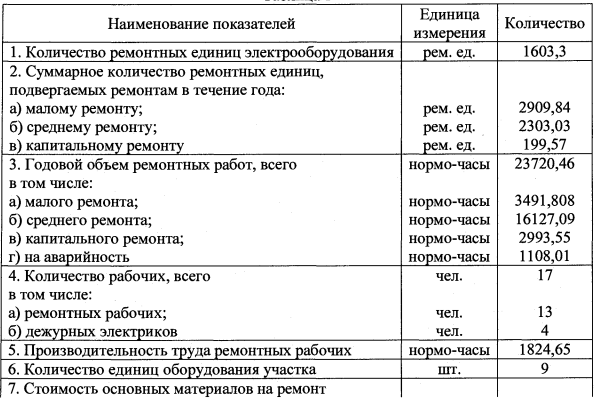 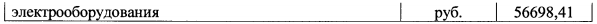 Самостоятельные работы по маркетингу1 задание. Приведите примеры потребностей, удовлетворяемых с различной частотой: а) потребность, удовлетворяемая ежедневно; б) потребность, удовлетворяемая один раз в неделю; в) потребность, удовлетворяемая один раз в месяц; г) потребность, удовлетворяемая один раз в год; д) потребность, удовлетворяемая один раз в 5 лет; в 10 лет; е) потребность, удовлетворяемая чрезвычайно редко.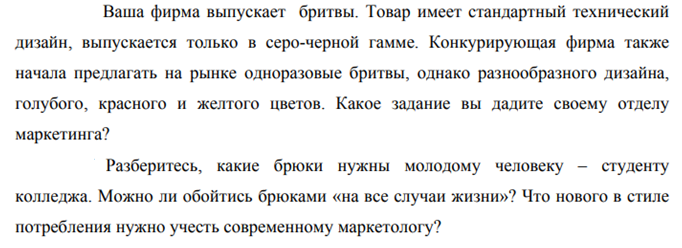 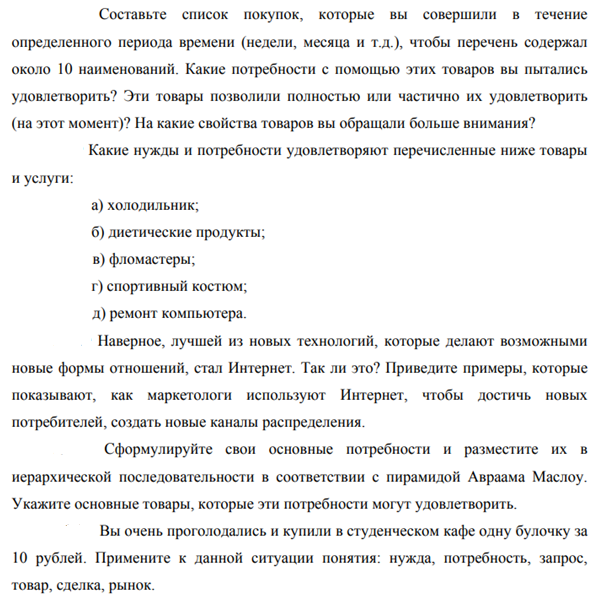 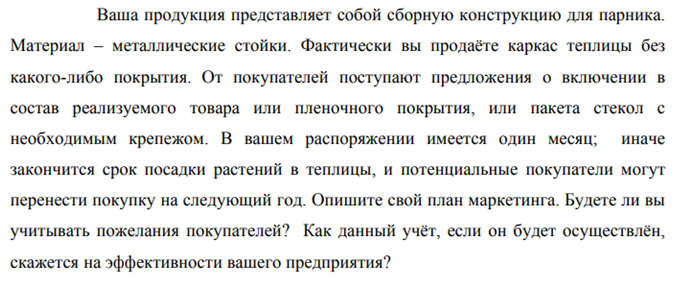 Самостоятельные работы по решению задач оцениваются по пятибалльной шкале:Оценка «отлично» ставится в том случае, если студент:- свободно применяет полученные знания при выполнении практических заданий;- выполнил работу в полном объеме с соблюдением необходимой последовательности действий;- в письменном отчете по работе правильно и аккуратно выполнены все записи;- при ответах на контрольные вопросы правильно понимает их сущность, дает точное определение и истолкование основных понятий, использует специальную терминологию дисциплины, не затрудняется при ответах на видоизмененные вопросы, сопровождает ответ примерами.Оценка «хорошо» ставится, если:- выполнены требования к оценке «отлично», но допущены 2 – 3 недочета при выполнении практических заданий и студент может их исправить самостоятельно или при небольшой помощи преподавателя;- в письменном отчете по работе делает незначительные ошибки;- при ответах на контрольные вопросы не допускает серьезных ошибок, легко устраняет отдельные неточности, но затрудняется в применении знаний в новой ситуации, приведении примеров.Оценка «удовлетворительно» ставится, если:- практическая работа выполнена не полностью, но объем выполненной части позволяет получить правильные результаты и выводы;- в ходе выполнения работы студент продемонстрировал слабые практические навыки, были допущены ошибки;- студент умеет применять полученные знания при решении простых задач по готовому алгоритму;- в письменном отчете по работе допущены ошибки;- при ответах на контрольные вопросы правильно понимает их сущность, но в ответе имеются отдельные пробелы и при самостоятельном воспроизведении материала требует дополнительных и уточняющих вопросов преподавателя.Оценка «неудовлетворительно» ставится, если:- практическая работа выполнена не полностью и объем выполненной работы не позволяет сделать правильных выводов, у студента имеются лишь отдельные представления об изученном материале, большая часть материала не усвоена;- в письменном отчете по работе допущены грубые ошибки, либо он вообще отсутствует;- на контрольные вопросы студент не может дать ответов, так как не овладел основными знаниями и умениями в соответствии с требованиями программы.Условия выполнения задания: Время выполнения задания: 2 академических часа.Требования охраны труда: инструктаж по технике безопасности3. Оборудование: бумага, ручка3. ОЦЕНКА ОСВОЕНИЯ УЧЕБНОЙ ДИСЦИПЛИНЫПакет экзаменатора3.1 Типовые задания для комплексной оценки по экзамену Билет № 11. Что такое экономика как наука2. Что такое товар, каковы его свойства и виды3. Основные этапы планированияПрактическое задание: Должностной оклад инженера 45000 рублей в месяц. Из 26 дней по графику им отработано 20 дней (6 дней болел). Из фонда заработной платы ему начислена премия в размере 15% фактического заработка. Определите месячную зарплату инженера с учетом премии.Билет № 21. Перечислите основные факторы производства.2. Виды планов: перспективные, стратегические, текущие, бизнес-планы и т.д.3. Понятие «маркетинг».Практическое задание: Тарифная ставка рабочего-смазчика II разряда за 1 час – 160 рублей. За месяц он отработал 22 дня по 8 часов в день. За отсутствие простоев оборудования смазчику выплачена премия в размере 20% к месячному тарифному заработку. Определите месячный заработок смазчика II разряда с учетом премии.Билет № 31. Что такое деньги, какова эволюция и функции денег2. Стратегическое планирование.3. Содержание и цели маркетинговой   деятельности.Практическое задание: Должностной оклад инженера 70000 рублей в месяц. Из 24 дней по графику он отработал 21 день. Размер премии составляет 10%. Рассчитать месячную зарплату инженера.Билет № 41. В чем состоит сущность и классификация рынка, условия его возникновения2. Сущность  контроля3. Основные принципы маркетинга.Практическое задание: Должностной оклад бухгалтера составляет 50000 рублей в месяц. Им отработано 18 дней из 24 по графику (6 дней болел). Ему начислена премия в размере 20% фактического заработка. Определите месячную оплату бухгалтера с учетом премииБилет № 51. Что такое цена, каковы ее функции.2. Виды контроля: предварительный, текущий, заключительный.3. История возникновения маркетинга.  Практическое задание: Фабрика производит подушки и матрасы. Если все ресурсы пустить на производство подушек, то получиться 100 тыс. шт. Если все ресурсы пустить на матрасы, то получиться 70 тыс. шт. Постройте КПВ фабрики и определите, какое количество подушек получится, если планируется произвести 30 тыс. матрасов.Билет № 6Как выглядит кривые спроса и предложенияПринципы контроля. Функции маркетинга. Практическое задание: Максимальный объем производства стульев за месяц – 100 шт. Максимальный объем производства комодов за тот же период – 25 шт. Сколько комодов произведут за месяц, если производство стульев упало на 35%.Билет № 7Что такое предприятие, каковы его принципыСущность и содержание  мотивации. Рынок как экономическая основа маркетинга. Практическое задание: Бумажная фабрика производит блокноты и тетради. Если все ресурсы пустить на производство блокноты, то получиться 300 тыс. шт. Если все ресурсы пустить на тетради, то получиться 210 тыс. шт. Постройте КПВ бумажной фабрики и определите какое количество тетрадей получится, если планируется произвести 250 тыс. шт. блокнотов.Билет № 81. Что такое равновесная цена2. Первичные и вторичные потребности. 3. Назначение сегментирования.Практическое задание: Максимальный объем производства тарелок – 500 шт. в месяц. Максимальный объем производства чашей за тот же период – 700 шт. Сколько тарелок произведут за месяц, если производство чашек упало на 15%Билет № 9Понятие и виды издержек, методы расчета совокупных, предельных и средних затратМотивация и иерархия потребностейКритерии выбора сегмента рынкаПрактическое задание: Постройте КПВ, исходя из следующих данных. На одном поле фермер может вырастить либо 200 т.картофеля, либо 120т.пшеницы. Сколько вырастит пшеницы, если планируется посадить130 т. картофеля?Билет № 10Что такое экономическая система, ее структурные элементыТеории мотивации. Позиционирование товара, условия правильного позиционированииПрактическое задание: Два фермера могут выращивать свеклу и картофель, засеивая им свои угодья в любой пропорции. Петр все свои поля отведет под свеклу, то он соберет урожай – 3000 т., а если под картофель – 2000т. У Павла другая ситуация. Он может получить 4800т.свеклы или 2400 т.картофеля.Постройте общую КПВБилет № 11 1. Что такое макроэкономика, основные проблемы макроэкономики2. Типы решений и требования к ним.3. Требования к специалисту по маркетингуПрактическое задание: Постройте кривую спроса, при  следующих данных: Цена продукта (у.е)– 2; 3; 4; 5; 6; 7. Количество (у.е.) – 300; 180; 150; 110; 60; 0Билет № 121. Как измерить уровень безработицы2. Понятие общения и коммуникации.3. Потребители, классификация потребителей по разным признакам.Практическое задание: Постройте кривую предложения, при  следующих данных: Цена продукта (у.е.) – 2; 3; 4; 5; 6; 7. Количество (у.е.) – 0; 10; 30; 40; 50Билет № 131. Каковы экономические и социальные последствия безработицы2. Дерево решений, методы коллективного решения проблем: метод Дельфи, метод мозговой атаки и т.п.3. Окружающая среда маркетинга: понятие; виды; факторы, формирующие    окружающую    среду.  Практическое задание: сформулируйте свои основные потребности и разместите их в иерархической последовательности в соответствии с пирамидой А.Маслоу. Укажите основные товары, которые эти потребности могут удовлетворять. Билет № 141. В чем состоит сущность инфляции. Каковы основные проявления инфляции 2. Функции и назначение управленческого общения. 3. Микросреда маркетинга.Практическое задание: Какие нужды и потребности удовлетворяют перечисленные ниже товары и услуги: а) холодильник, б) диетические продукты, в) фломастеры, г) спортивный костюм, д) ремонт компьютера.Билет № 151. Виды и типы инфляции2. Содержание коммуникационного процесса.3. Основные понятия: сбыт, распределение, распределение товаров, сбытовая политика.Практическое задание: Приведите примеры потребностей, удовлетворяемых с различной частотой: а) потребность, удовлетворяемая ежедневно; б) потребность, удовлетворяемая один раз в неделю; в) потребность, удовлетворяемая один раз в месяц; г) потребность, удовлетворяемая один раз в год; д) потребность, удовлетворяемая один раз в 5 лет; в 10 лет; е) потребность, удовлетворяемая чрезвычайно редко.Билет № 161. Каковы меры борьбы с инфляцией2. Принципы планирования. 3. Цели, задачи и основные направления сбытовой политики. Практическое задание: Какие показатели качества нижеприведенных товаров будут наиболее важными для потребителей: спортивный автомобиль; мобильный телефон; электрочайник; дачная мебель.Билет № 171. Раскройте организационно-правовые формы предприятий 2. Основные виды планирования. 3. Виды сбыта. Практическое задание: Выберите один вариант товара и предложите эскиз упаковки:1 вариант - фарфоровый кофейный сервиз на 12 персон; 2 вариант – домашние тапочки; 3 вариант – торшер; 4 вариант – дубленка; 5 вариант – свитер; 6 вариант – набор столовой посуды; 7 вариант – телефон.Билет № 181. Что такое конкуренция, какова ее роль в экономике2. Планирование как функция управления.3. Критерии выбора каналов сбыта.Практическое задание: Выберите один вариант товара и предложите эскиз упаковки: 1 вариант – набор пирожных «Картошка»; 2 вариант – кофемолка; 3 вариант – кухонный комбайн; 4 вариант – 8 мотков пряжи по 150 г каждый; 5 вариант – меховая шапка; 6 вариант – садовая лейка; 7 вариант – эксклюзивные духи.Билет № 19Что такое рынок, назовите основные виды рынковОсновные принципы построения организационных структур. Что такое реклама, ее виды и функцииПрактическое задание: Разработайте товарный знак для фирмы, специализирующейся на проведении корпоративных вечеринок. Проанализируйте разработанный товарный знак  с  точки  зрения  простоты,  запоминаемости,  соответствия  профилю  деятельности фирмы, образности, оригинальности.Билет № 20Каковы стадии общественного воспроизводстваОрганизация как функция управления. 3. Основные требования к социально - этическому маркетингу.Практическое задание: Опишите упаковку приведенных товаров: материал, форма, цвет, функциональные приспособления, эргономичность. Предложите новый вариант упаковки для данных товаров, объясните необходимость изменений.Вариант: Кефир. Йогурт. Сухое молоко. Сгущенное молоко. Билет № 21Какие используются формы и системы оплаты трудаПрактические предпосылки возникновения менеджмента. Макросреда и конъюнктура рынка.Практическое задание: Опишите упаковку приведенных товаров: материал, форма, цвет, функциональные приспособления, эргономичность. Предложите новый вариант упаковки для данных товаров, объясните необходимость изменений.Вариант: Гвозди. Бензопила. Лопата. Электродрель.Билет № 22По каким признакам классифицируются налогиФункции, уровни и роли менеджера.Краткая характеристика разных сред. Практическое задание: Вы изготавливаете и реализуете туалетное мыло. Какие требования к нему будут предъявлять представители различных социальных групп?Билет № 23О чем говориться в резюме бизнес-планаОсновные составляющие цикла менеджмента: планирование, организация, мотивация и контроль. 3. Рынок трудаПрактическое задание: Продумайте мотивацию покупки следующих товаров: компьютера; услуги по стрижке собак; полиса на оказание стоматологических услуг Билет № 24Охарактеризуйте систему коэффициентов рентабельностиСодержание внутренней и внешней среды организации Стратегия ориентации на потребителя.Практическое задание: Сформулируйте перечень товарных характеристик и проранжируйте их с точки зрения значимости для потребителя: электрокофеварка; настенные часы; холодильник; бра; журнал «Охота и рыбалка». Билет № 251. Как выглядит кривая производственных возможностей2. Типы структур управления: линейная, функциональная, проектная, матричная, дивизиональная3. Анализ возможностей освоения сегмента рынка и последовательность маркетинговых мероприятий при  его освоении.Практическое задание: Наверное, лучшей из новых технологий, которые делают возможными новые формы отношений, стал Интернет. Так ли это? Приведите примеры, которые показывают, как маркетологи используют Интернет, чтобы достичь новых потребителей, создать новые каналы распределенияКритерии оценки устного ответа на теоретический вопрос. Оценка «отлично» - полное изложение полученных знаний в устной  или письменной форме, в соответствии с требованиями учебной программы; правильное определение специальных понятий; владение терминологией; полное понимание материала; умение обосновать свои суждения, применить знания на практике, привести необходимые примеры; последовательное и полное с точки зрения технологии выполнения работ изложение материала.Оценка «хорошо» - изложение полученных знаний в устной  или письменной форме, удовлетворяющее тем же требованиям, что и для оценки «5»; наличие несущественных терминологических ошибок, не меняющих суть раскрываемого вопроса, самостоятельное их исправление; выполнение заданий с небольшой помощью преподавателя.Оценка «удовлетворительно» - изложение полученных знаний неполное; неточности в определении понятий или формулировке технологии или структуры; недостаточно глубокое и доказательное обоснование своих суждений и приведение своих примеров; непоследовательное изложение материала.Отметка «неудовлетворительно»  выставляется в том случае, когда студенты не подготовлены к ответу на теоретический вопрос. Полученные результаты не позволяют сделать правильных выводов и полностью расходятся с поставленной целью. Показывается плохое знание теоретического материала и отсутствие необходимых умений. Руководство и помощь со стороны преподавателя и хорошо подготовленных студентов неэффективны по причине плохой подготовки.Критерии оценки выполнения практического заданияОценка «отлично». Задание  выполнено в полном объеме с соблюдением необходимой последовательности. Студент работает полностью самостоятельно: подбирает необходимые знания, практические умения и навыки. Работа оформляется аккуратно, в наиболее оптимальной для фиксации результатов форме.Оценка «хорошо». Практическое задание выполняется студентом в полном объеме и самостоятельно. Допускаются отклонения от необходимой последовательности выполнения, не влияющие на правильность конечного результата. Студент  использует указанные преподавателем источники знаний, включая страницы учебника, таблицы из приложения к учебнику, страницы из справочных сборников. Работа показывает знание учащихся основного теоретического материала и овладение умениями, необходимыми для самостоятельного выполнения работы. Могут быть неточности и небрежности в оформлении результатов работы.Оценка «удовлетворительно». Практическое задание выполняется и оформляется студентами при помощи преподавателя. На выполнение работы затрачивается много времени. Студент показывают знания теоретического материала, но испытывает затруднение при самостоятельной работе, допускают ошибки.Отметка «неудовлетворительно»  выставляется в том случае, когда студенты не подготовлены к выполнению практического задания. Полученные результаты не позволяют сделать правильных выводов и полностью расходятся с поставленной целью. Показывается плохое знание практического материала и отсутствие необходимых умений. Руководство и помощь со стороны преподавателя и хорошо подготовленных студентов неэффективны по причине плохой подготовки.Критерии оценки  экзаменационного задания1. Экзаменационный билет состоит из трех заданий: двух теоретических вопросов и одного практического задания.2. Каждое задание оценивается отдельно. В экзаменационную ведомость выставляется одна оценка, которая выводится как среднее арифметическое с округлением в пользу студента.Условия выполнения задания: Время проведения экзамена: 6 академических часов Требования охраны труда: инструктаж по технике безопасности3. Оборудование: бумага, ручкаПеречень материалов, оборудования и информационных источников, используемых в аттестацииОсновные и  дополнительные источники Дополнительная литература Драчева Е. Л., Юликов Л. И.  Менеджмент.-М.: Академия, 2015 Алексунин В.И. Маркетинг.   М., «Дашков и К», 2017 Виханский О.С. Менеджмент. М., Экономист , 2015Интернет – ресурсы:1 Перечень информационных ресурсов Интернета ( в том числе по экономике ) в помощь студентам //http://referats-tv.stars.ru/link.2 http://www.studentman.ru – Образовательный сайт.5. Эталоны ответов на тест 3:УТВЕРЖДАЮЗам. директора по УР ________М.А.Кондратюк«___»__________2021г.УТВЕРЖДАЮЗам. директора по УР ________М.А.Кондратюк«___»__________2021г.ОДОБРЕНОна заседании ЦМК экономических дисциплин  протокол № ____ от «__»_____2021г. Председатель ЦМК ________ А,И,ЛондаренкоОДОБРЕНОна заседании ЦМК экономических дисциплин  протокол № ____ от «__»_____2021г. Председатель ЦМК ________ А,И,ЛондаренкоКОС составлен в соответствии  ФГОС СПО для укрупненной группы 08.00.00 «Техника и технологии строительства»  для специальности 08.02.11 «Управление, эксплуатация и обслуживание многоквартирного дома», Приказ Министерства образования № 1444 от 10.12.2015 Зарегистрирован в Минюсте приказ № 40435 от 31.12.2015КОС составлен в соответствии  ФГОС СПО для укрупненной группы 08.00.00 «Техника и технологии строительства»  для специальности 08.02.11 «Управление, эксплуатация и обслуживание многоквартирного дома», Приказ Министерства образования № 1444 от 10.12.2015 Зарегистрирован в Минюсте приказ № 40435 от 31.12.2015CОГЛАСОВАНОНаучно-методический                                     совет протокол №___                                               от «__»_______2021 г.                                                                    ________Э.М.РебринаРазработчик:__________Е.А.Гузийпреподаватель спец. дисциплинГАПОУ КК «НКСЭ» Рецензенты:________Н.В.Делиховскаяпреподаватель спец. дисциплин  вышей категорииГАПОУ КК «НКСЭ» CОГЛАСОВАНОНаучно-методический                                     совет протокол №___                                               от «__»_______2021 г.                                                                    ________Э.М.РебринаРазработчик:__________Е.А.Гузийпреподаватель спец. дисциплинГАПОУ КК «НКСЭ» Рецензенты:________Н.В.Делиховскаяпреподаватель спец. дисциплин  вышей категорииГАПОУ КК «НКСЭ» Результаты обучения:  умения, знания и общие компетенцииПоказатели оценки результатакритерииТип задания №ОК+ПКФормы и методы контроля и оценки (в соответствии с РП УД и РУП)Формы и методы контроля и оценки (в соответствии с РП УД и РУП)Результаты обучения:  умения, знания и общие компетенцииПоказатели оценки результатакритерииТип задания №ОК+ПКТекущий контрольПромежуточная аттестацияУметь: У1. рассчитывать основные технико-экономические показатели деятельности организацииОсуществлять расчет основных показателей деятельности организацииАнализ основных показателей деятельности организации       ТЗ ОК 1 - 10ПК 1.1 - 1.5ПК 2.1 - 2.7ПК 3.1 - 3.4Устный опросРешение ситуационных задачЭкзаменУ2.  применять в профессиональной деятельности приемы делового и управленческого общенияприменение в профессиональной деятельности приемы делового и управленческого общенияприемы делового и управленческого общения в профессиональной деятельности       ТЗОК 1 - 10ПК 1.1 - 1.5ПК 2.1 - 2.7ПК 3.1 - 3.4Устный опросЗащита рефератовЭкзаменУ3. применять знания менеджмента в профессиональной деятельностиприменение знаний менеджмента в профессиональной деятельностиЗнания и умение менеджмента в профессиональной деятельности       ТЗОК 1 - 10ПК 1.1 - 1.5ПК 2.1 - 2.7ПК 3.1 - 3.4Устный опросЗащита рефератовЭкзамен У4. анализировать ситуацию на рынке товаров и услугАнализ ситуаций на рынке товаров и услугМониторинг ситуации на рынке товаров и услугТЗОК 1 - 10ПК 1.1 - 1.5ПК 2.1 - 2.7ПК 3.1 - 3.4Устный опросЭкзамен Знать:З1. основные положения экономической теорииСообщение о экономической теорииПравильность и полнота сообщения        ТЗОК 1 - 10ПК 1.1 - 1.5ПК 2.1 - 2.7ПК 3.1 - 3.4Устный опросЗащита рефератовТестовый контрольЭкзаменЗ2. принципы рыночной экономикиИзложение принципов рыночной экономикиПравильность и полнота изложения        ТЗ ОК 1 - 10ПК 1.1 - 1.5ПК 2.1 - 2.7ПК 3.1 - 3.4Устный контрольЭкзаменЗ3. современное состояние и перспективы развития отрасли Сообщение о современном состоянии и перспективах развития отраслиПравильность и полнота сообщенияТЗОК 1 - 10ПК 1.1 - 1.5ПК 2.1 - 2.7ПК 3.1 - 3.4Устный опросЗащита рефератовЭкзамен З4. роль и организацию хозяйствующих субъектов в рыночной экономикеСообщение о роли и организации хозяйствующих субъектов в рыночной экономикеПравильность и полнота изложенияТЗОК 1 - 10ПК 1.1 - 1.5ПК 2.1 - 2.7ПК 3.1 - 3.4Устный контрольТестовый контрольЗащита рефератовЭкзаменЗ5. механизмы ценообразования на продукцию (услуги)Изложение о механизмах ценообразования на продукцию (услуги)Правильность и полнота сообщения ТЗОК 1 - 10ПК 1.1 - 1.5ПК 2.1 - 2.7ПК 3.1 - 3.4Устный контрольТестовый контрольЗащита рефератовЭкзаменЗ6. формы оплаты труда Сообщение о формах оплаты трудаПравильность и полнота сообщенияТЗОК 1 - 10ПК 1.1 - 1.5ПК 2.1 - 2.7ПК 3.1 - 3.4Устный контрольТестовый контрольРешение ситуационных задачЭкзаменЗ7. стили управления, виды коммуникации Сообщение о стилях управления, видах коммуникацииПравильность и полнота сообщения ТЗОК 1 - 10ПК 1.1 - 1.5ПК 2.1 - 2.7ПК 3.1 - 3.4Устный контрольТестовый контрольЗащита рефератовЭкзаменЗ8. принципы делового общения в коллективе Сообщение о принципах делового общения в коллективеПравильность и полнота сообщенияТЗОК 1 - 10ПК 1.1 - 1.5ПК 2.1 - 2.7ПК 3.1 - 3.4Устный контрольТестовый контрольЗащита рефератовЭкзаменЗ9. управленческий циклСообщение об управленческом цикле Правильность и полнота сообщения ТЗОК 1 - 10ПК 1.1 - 1.5ПК 2.1 - 2.7ПК 3.1 - 3.4Устный контрольТестовый контрольЭкзаменЗ10. особенности менеджмента в области управления и сервиса многоквартирного дома Изложение особенностей менеджмента в области управления и сервиса многоквартирного домаПравильность и полнота изложенияТЗОК 1 - 10ПК 1.1 - 1.5ПК 2.1 - 2.7ПК 3.1 - 3.4Устный контрольТестовый контрольЭкзаменЗ11. сущность, цели, основные принципы и функции маркетинга, его связь с менеджментом Изложение сущности, целей, основных принципов и функции маркетинга, его связь с менеджментомПравильность и полнота изложенияТЗОК 1 - 10ПК 1.1 - 1.5ПК 2.1 - 2.7ПК 3.1 - 3.4Устный контрольТестовый контрольЭкзаменЗ12. формы адаптации производства и сбыта к рыночной ситуацииСообщение о формах адаптации производства и сбыта к рыночной ситуацииПравильность и полнота сообщенияТЗОК 1 - 10ПК 1.1 - 1.5ПК 2.1 - 2.7ПК 3.1 - 3.4Устный контрольТестовый контрольЭкзамен№ вопросаответыбаллы№ вопросаответыбаллы№ вопросаответыбаллы№ вопросаответыбаллы1Г16А Г Д111А116В12А  Г Д171.Б В Е2.А Г Д112А117А В Д13Б Г18А В113В118В14А В Г19АБГДЖЗ114В119Наблюдение15А Г Д110АБГДЕЗ115А120Б1Казначевская Е.В.Менеджмент.   М., Феникс,2016Кнышева Е.Н. Менедмент.  М., Форум, 2016.Коротков Э. М. Менеджмен.- М., Юрайт, 2017. Барышев А.Ф. Маркетинг.-М.:Академия,2017.Котерова Н.П. Экономика организации. – М.: Академия, 2016Кожевникова Н.Н. Основы экономики.- М.:  Академия, 2018Липсиц И.В. Экономика. – М.: КНОРУС, 2016Косьмин А. Д., Свинтицкий Н. В., Косьмина Е. А.. Менеджмент.-М.:Академия,2017.№ вопросаответыбаллы№ вопросаответыбаллы№ вопросаответыбаллы№ вопросаответыбаллы1Г16А Г Д111А116В12А  Г Д171.Б В Е2.А Г Д112А117А В Д13Б Г18А В113В118В14А В Г19АБГДЖЗ114В119А15А Г Д110АБГДЕЗ115А120Б1